Prázdninové putování po známých-neznámých místech v našem okolíNaše prázdninové putování začalo hned 1.července. Po zajímavých místech se vydalo 14 dětí ze školní družiny. Každý den jsme vyrazili za zajímavými místy v okolních vesnicích a městech. Část cesty jsme vždy šli pěšky a část autobusem, nebo i vlakem. Nejvzdálenějším místem, které jsme navštívili, byl zámek a jeskyně Na Turoldu v Mikulově. Nejvíc kilometrů jsme našlapali na výpravě do Hlubokých Mašůvek a na Lapikus. Celkem jsme navštívili 15 měst a obcí, 36 zajímavých míst a objektů (některé i vícekrát) a nachodili přes 180km, tedy v průměru 10km denně . Prázdninové putování skončilo 29.července.Touto cestou bych chtěla všechny děti pochválit za výdrž, vytrvalost, poslušnost, pozornost, slušné chování, ohleduplnost, vstřícnost, pomoc kamarádům a dodržování všech pravidel, které jsme si stanovili.Dále bych chtěla poděkovat všem rodičům zúčastněných dětí za bezvadnou připravenost dětí, vstřícnost, pomoc a bezvadnou komunikaci a spolupráci v souvislosti s organizací.Další poděkování patří všem, které jsme mohli navštívit. Keramia Únanovprohlídka „Znojmo v pověstech“zámek Mikulovjeskyně Na Turoldu Mikulovzámek JevišoviceZnojmo Loucký klášter – Trnkova zahradZnojemské podzemíJihomoravské muzeum ve Znojmě – technická hernaruční papírna Želeticemeteorologická stanice KuchařoviceZnojmo – Rotunda sv.KateřinyZnojmo – muzeum motorismuZnojmo – muzeum pivovarnictvíZnojemský hrad – expozice lidových tradicPředevším pak těm, kteří si na nás udělali ve svém volnu čas, připravili program, poskytli občerstvení a to vše bez nároku na jakoukoli finanční odměnu.muzeum Tvořihrázkrajkářka Marie Šalomounová Únanovfarma Stuchlíková TvořihrázÚnanov fit parkMěstská policie Znojmovinařství Líbalovi Horní Dunajovicefarma Brožkovi Horní Dunajovicepamátník letců Němčičkypekařství U Polášků Jevišoviceprohlídka městyse Jevišovice (p.Rožnovský)AGRA Jevišovice (p.Doležal)rodina Fouskova Němčičkyrodina Fouskova Rudlicerodina Kotzova Plavečp.VlčkováLoucký mlýn Tvořihrázpan Hobza Tvořihráz – papoušcirodina Sobotkova Vítonice – bažantiJevišovická přehrada (p.Doležal)Policie ČR v Jevišovicích (p.Kružberský, p.Maxa)Domov pro seniory Jevišovice (p.Kružberská)prohlídka obce Hluboké Mašůvky (p.Hellmanová,p.Poláková)cukrářství p.JelinkovéP.Hrůzová –tvoření z keramické hlínyVšem ještě jednou moc děkujiHelena Stuchlíková, vychovatelka školní družinyA na závěr několik fotografií z našeho putování. Další jsou k nahlédnutí v prostorách školy.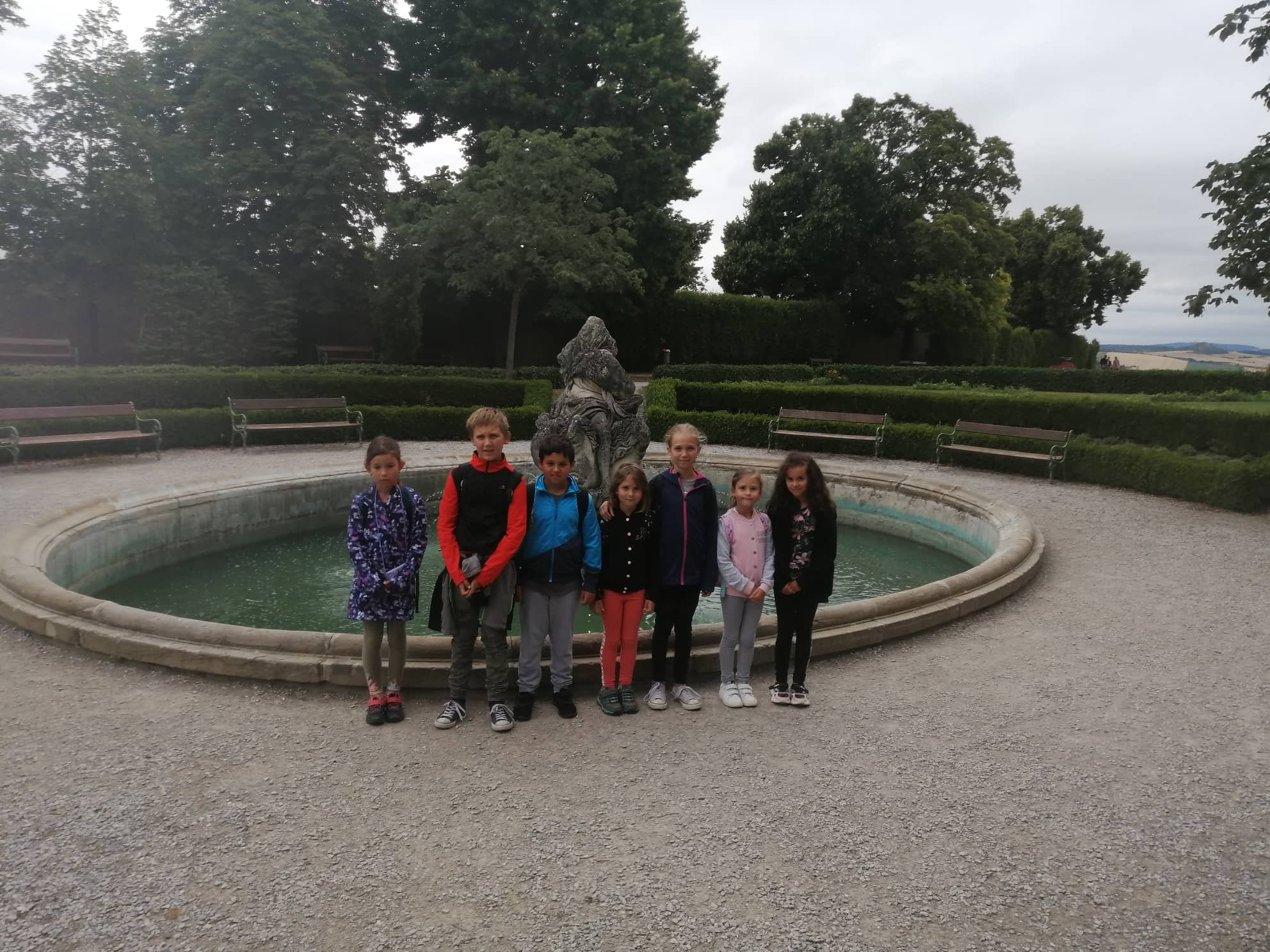 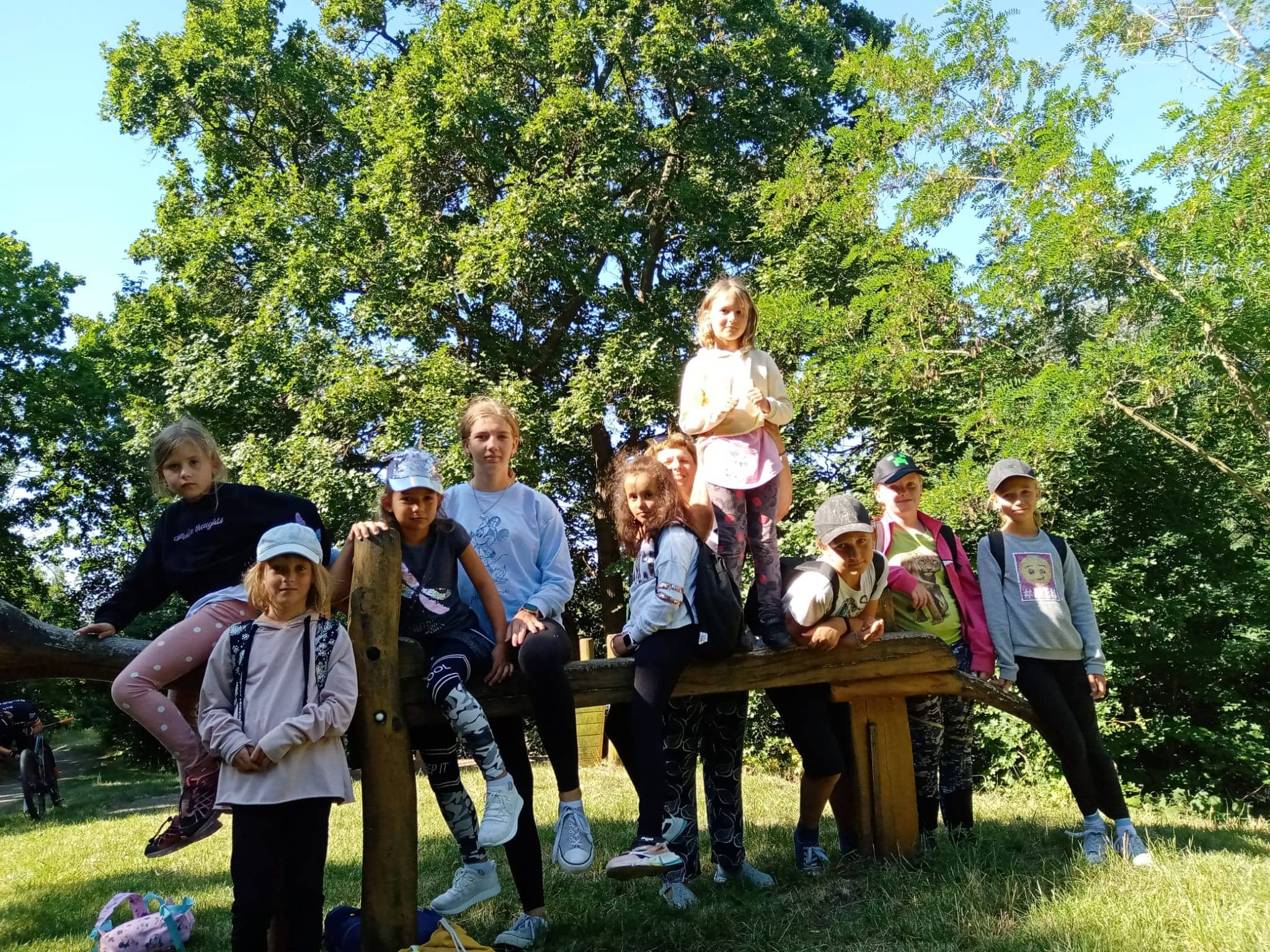 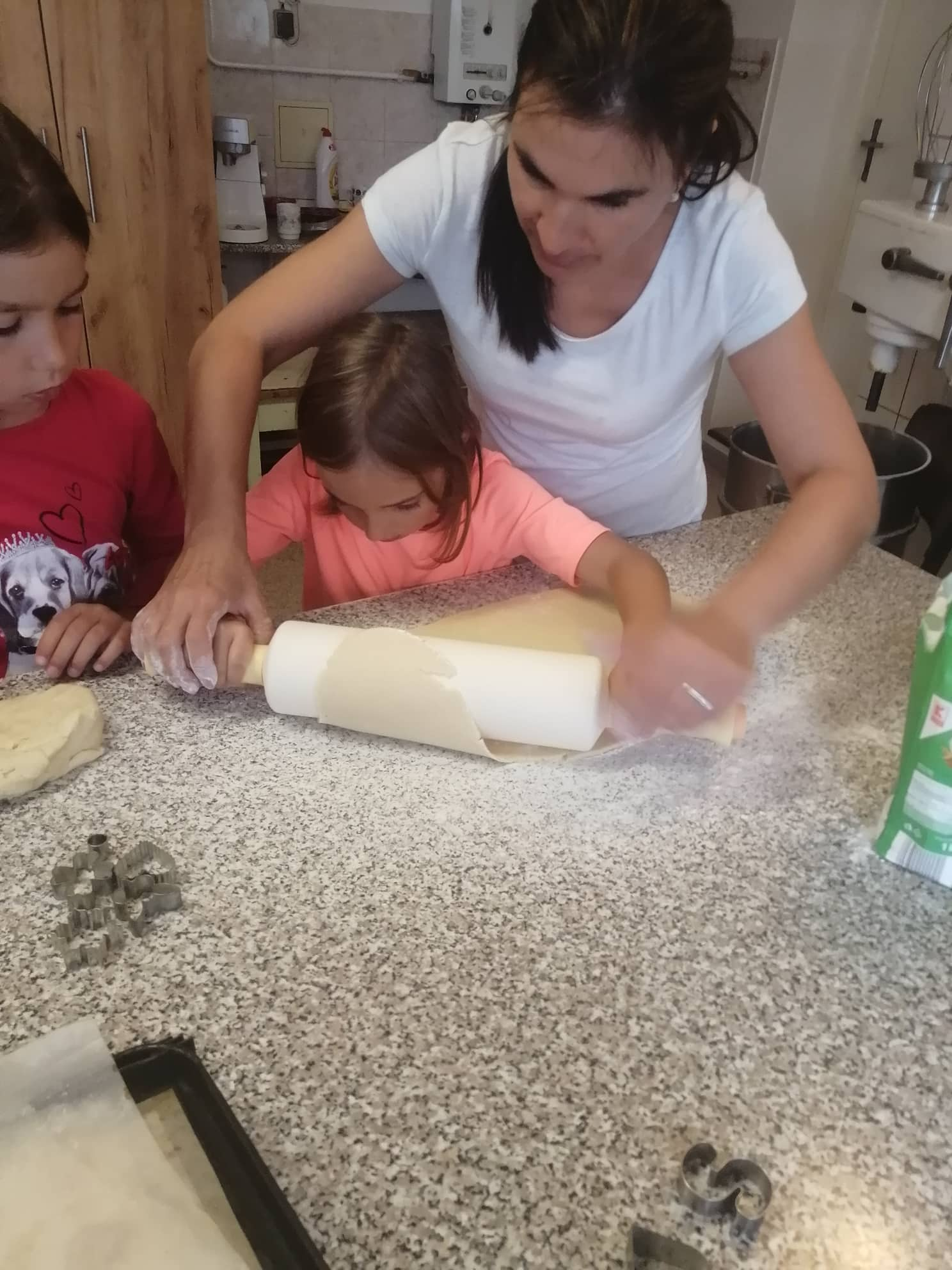 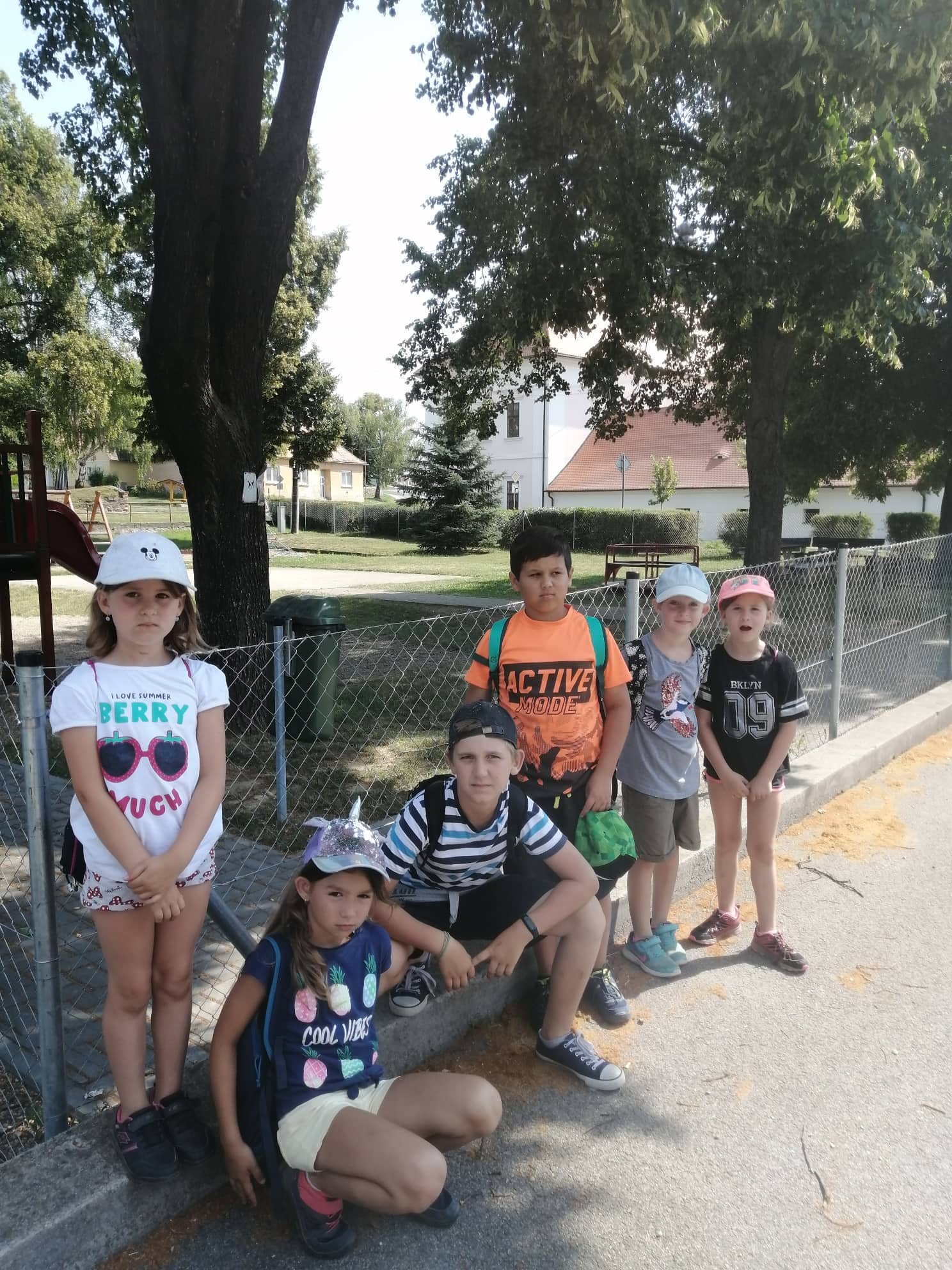 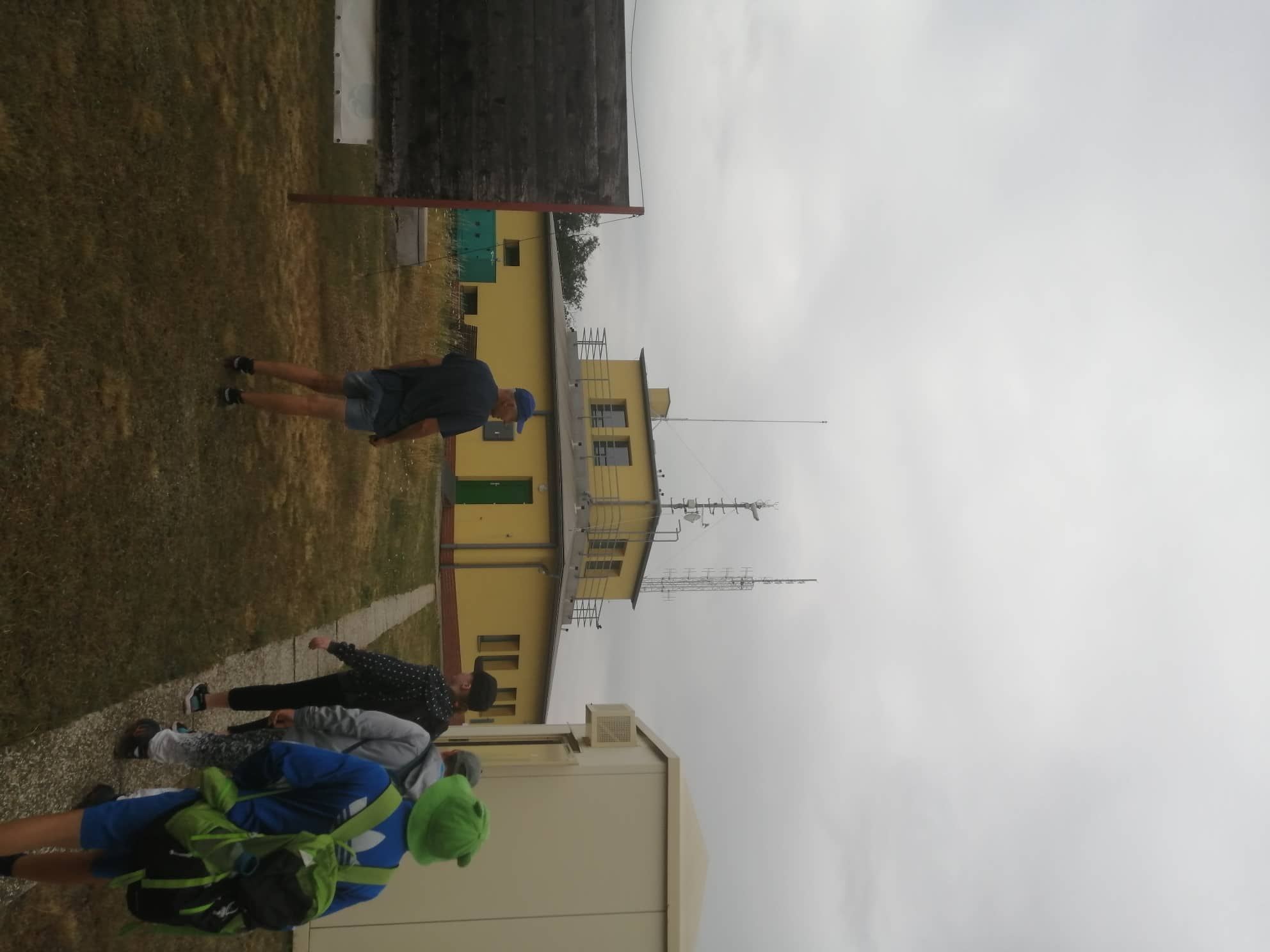 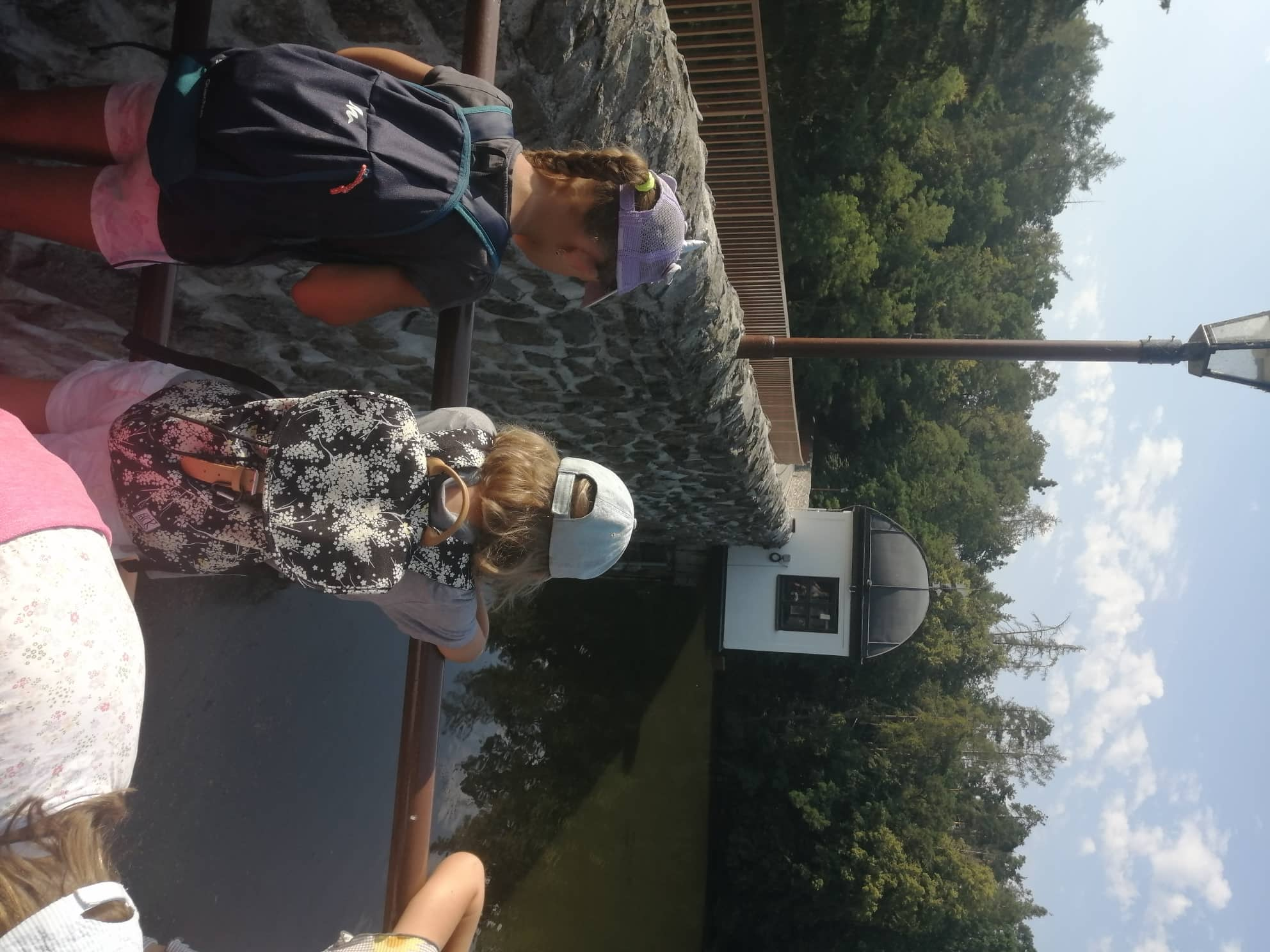 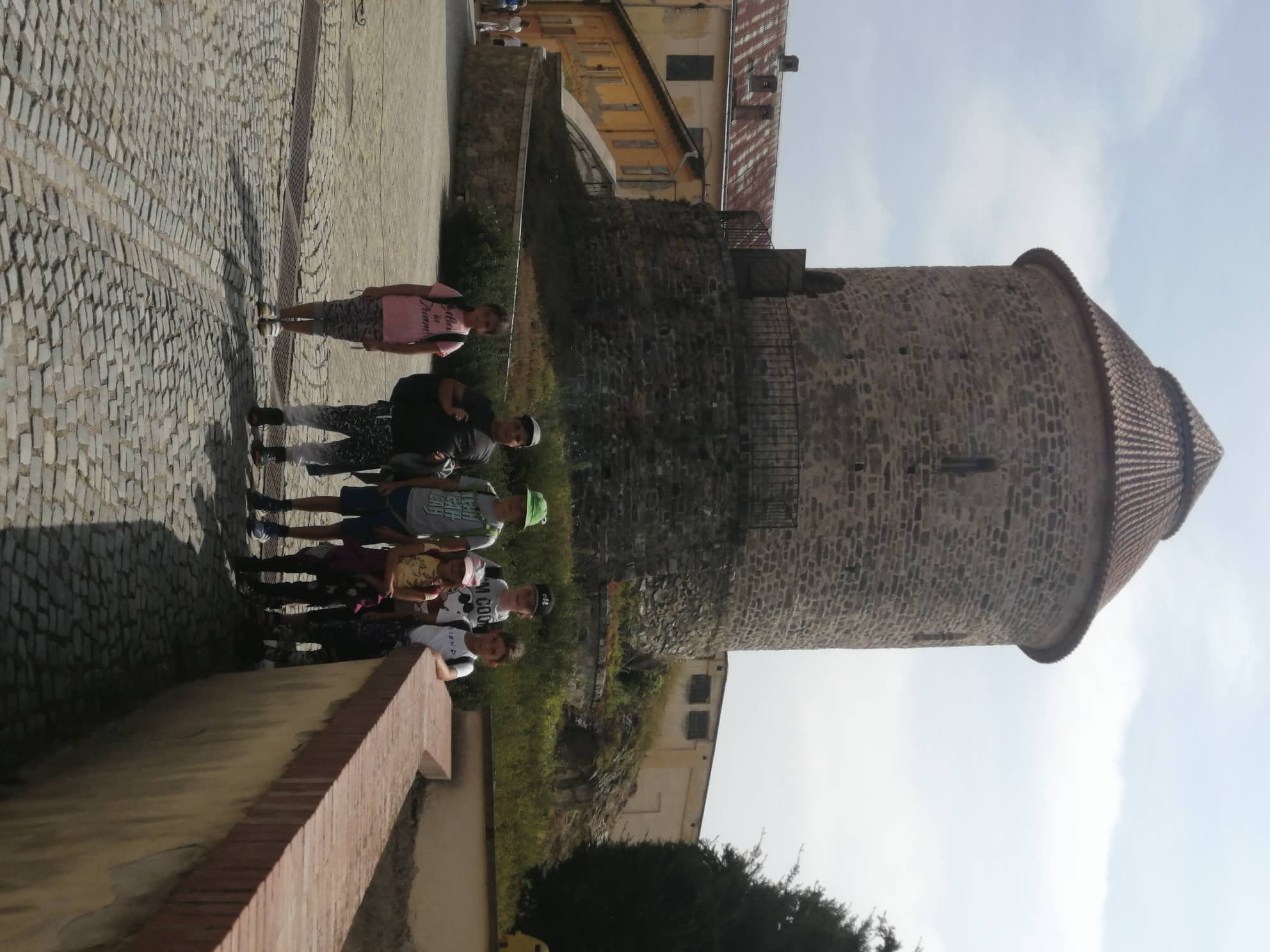 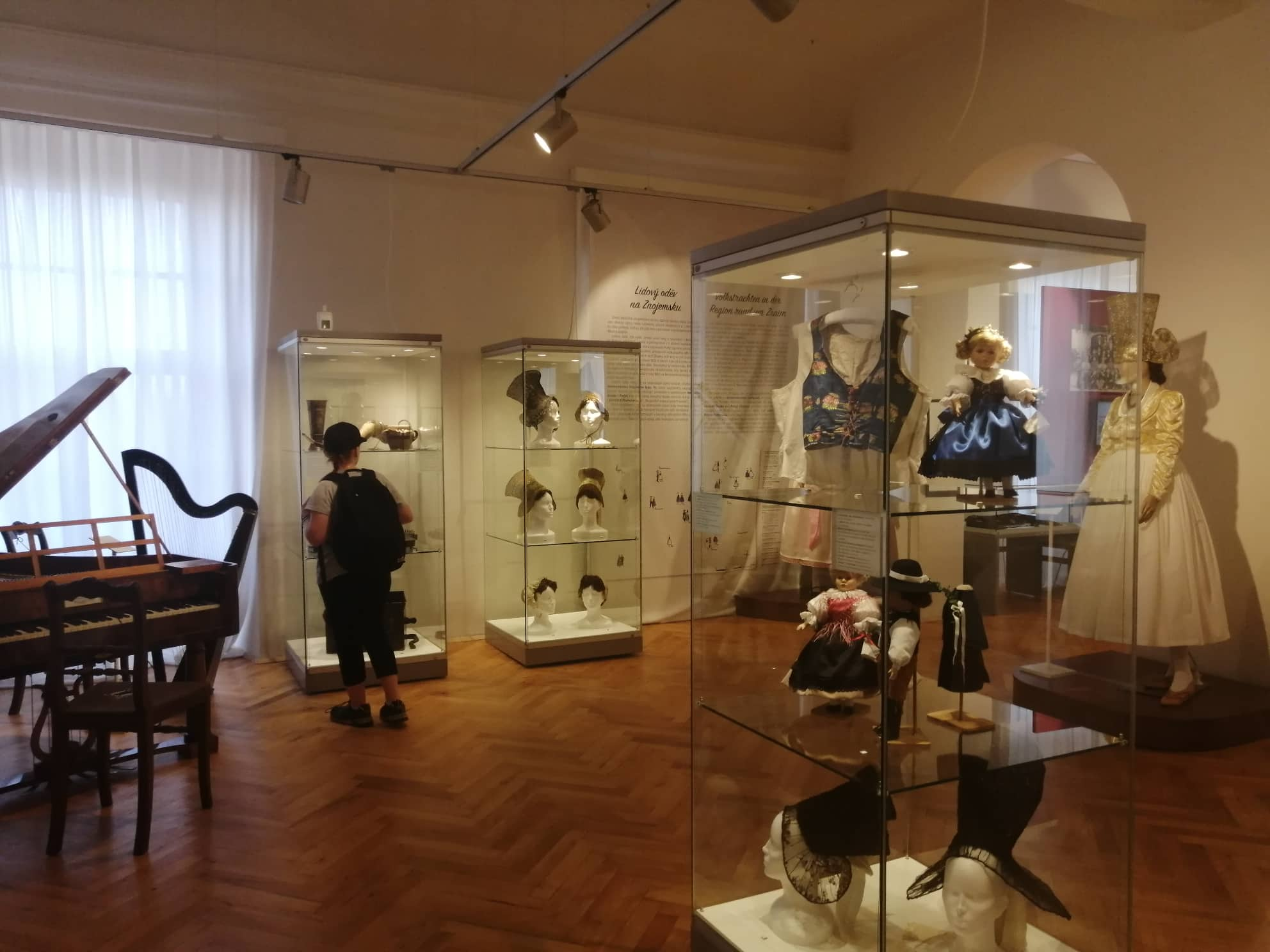 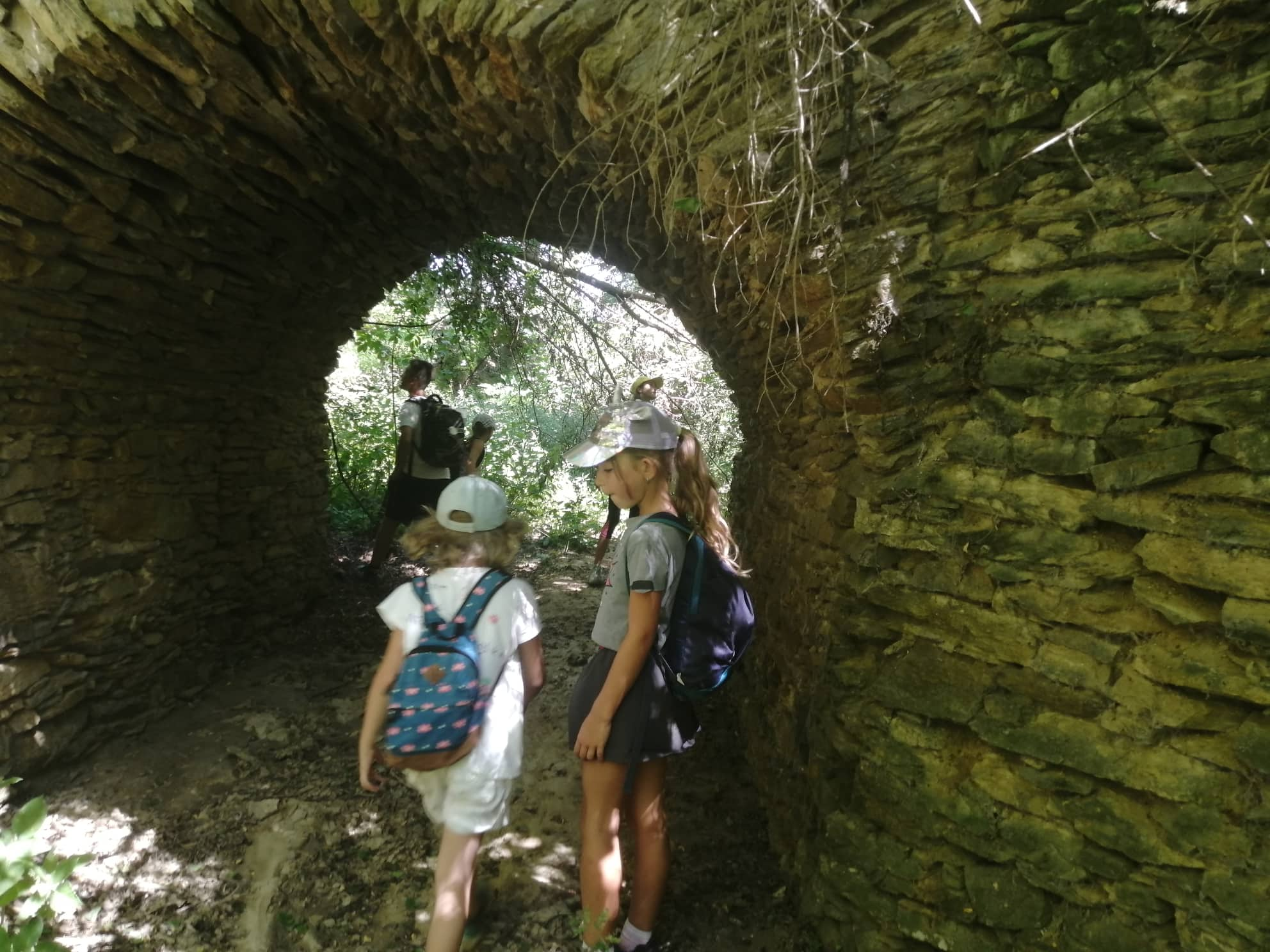 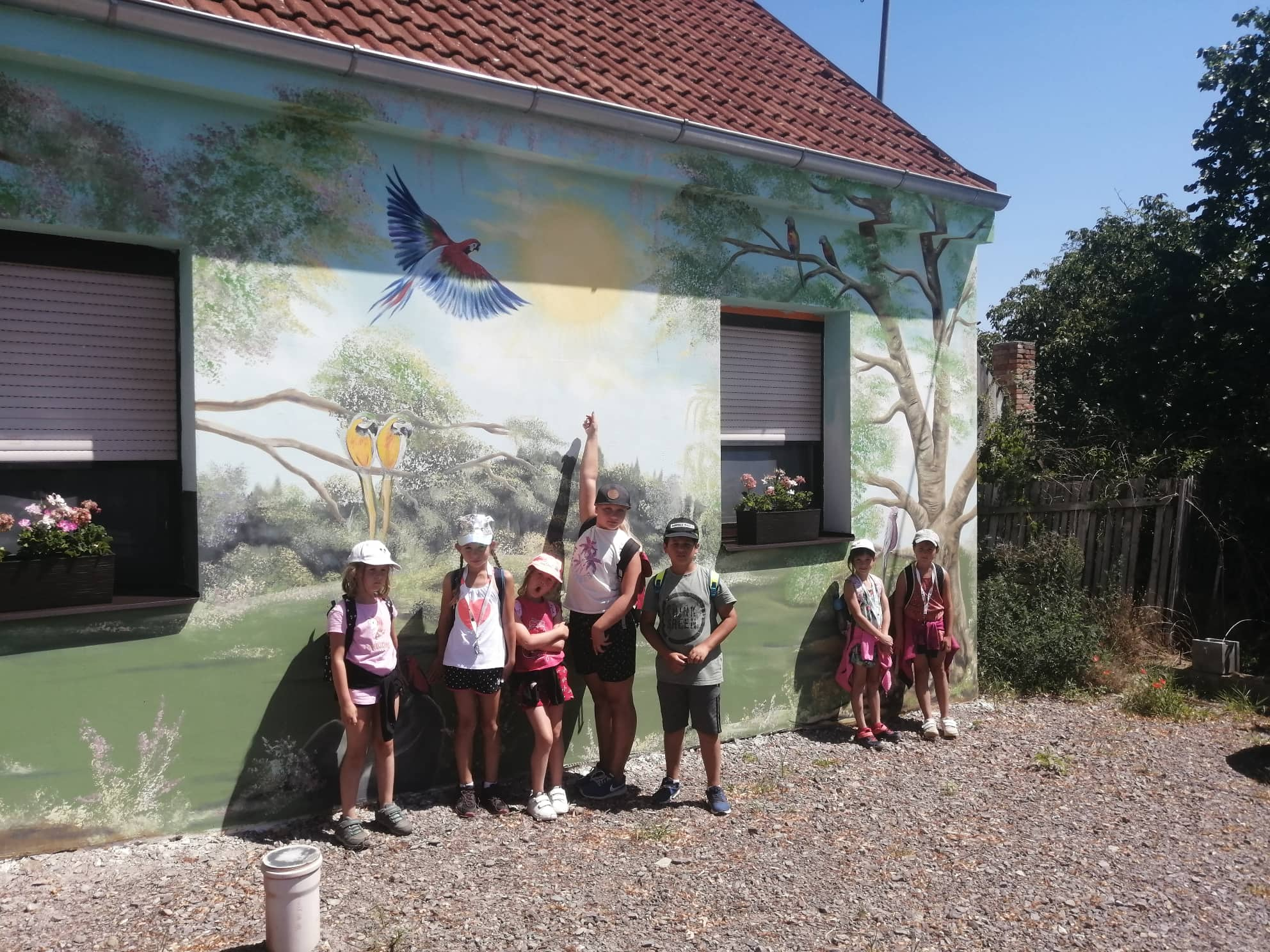 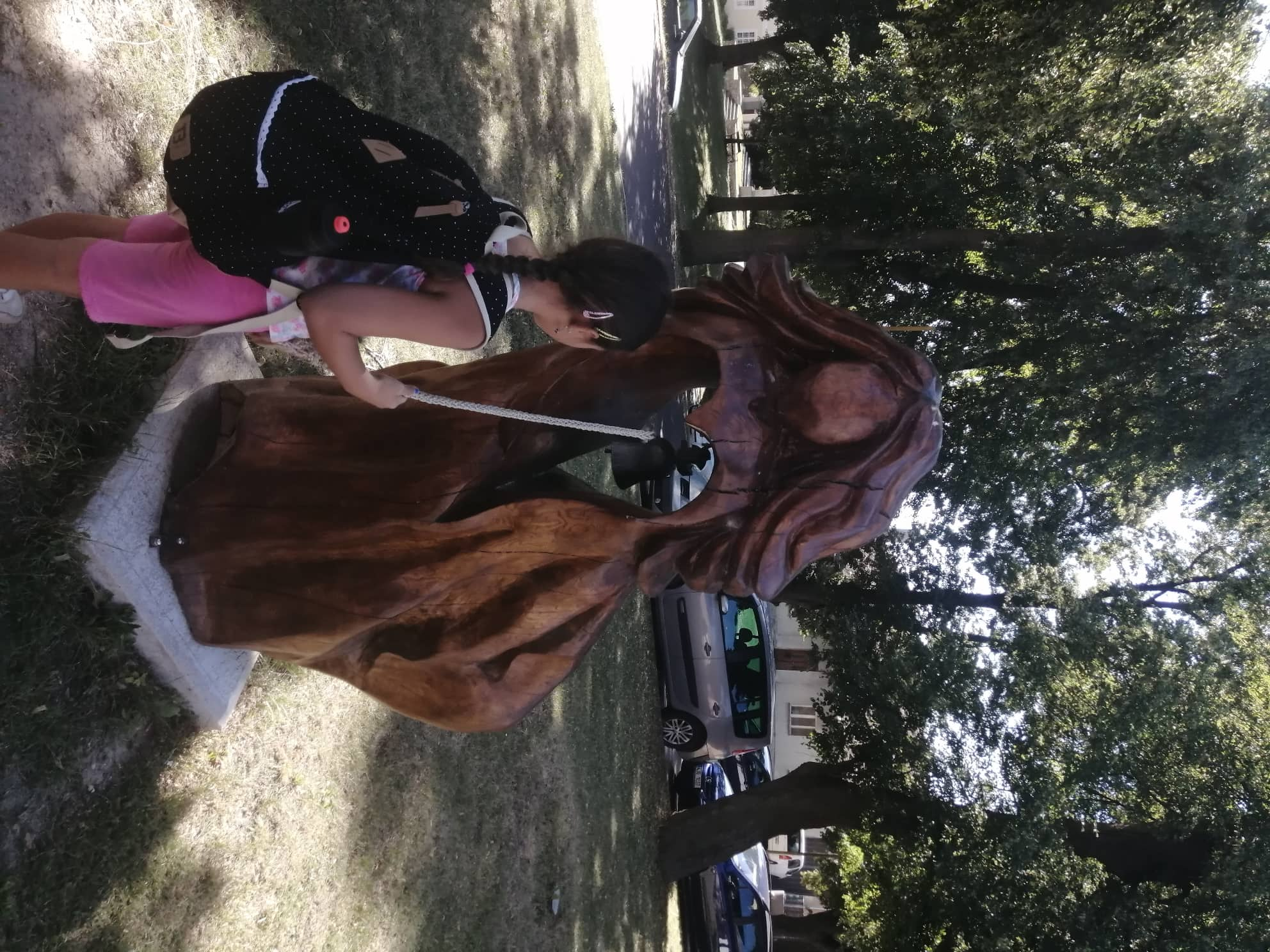 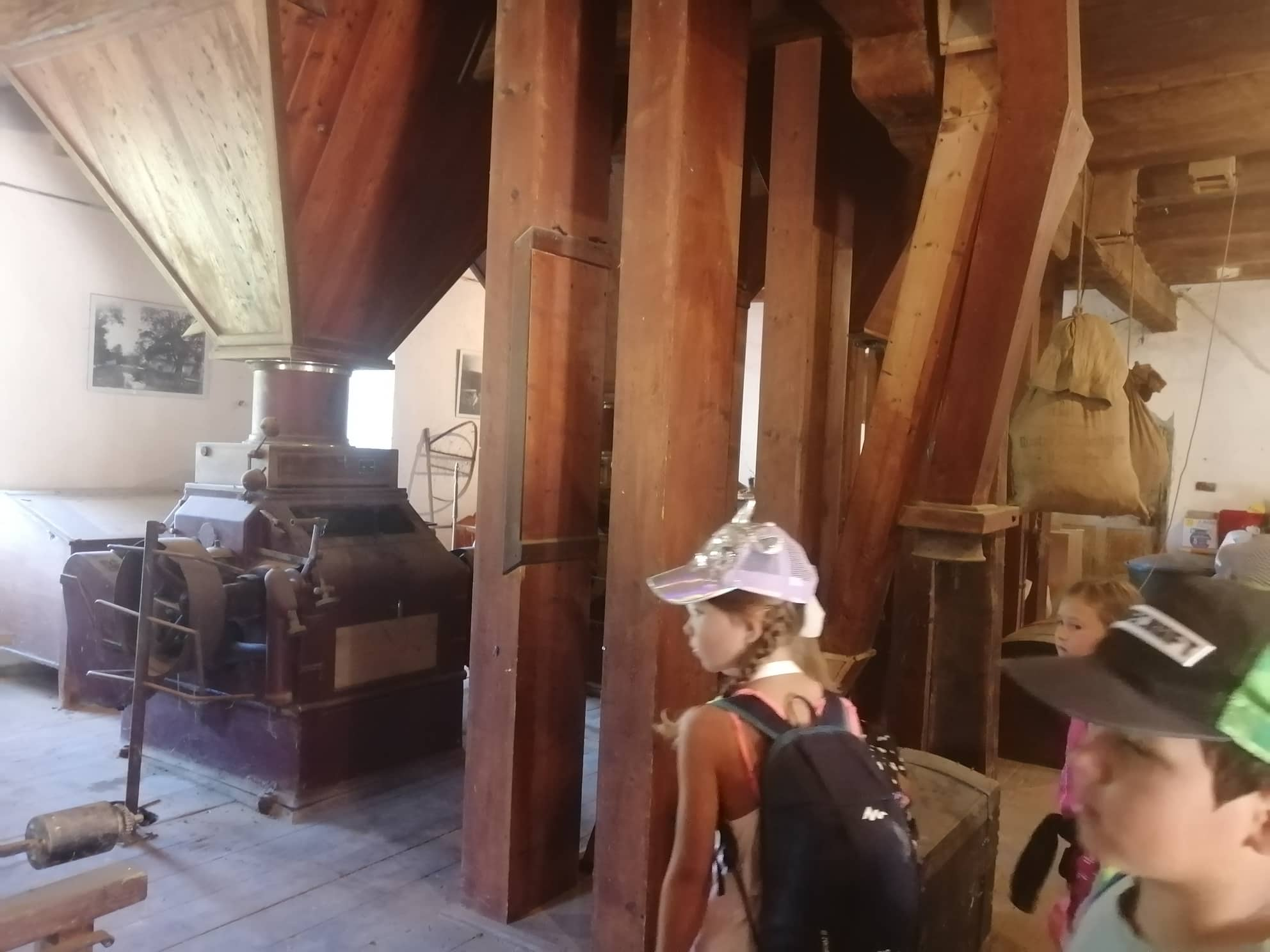 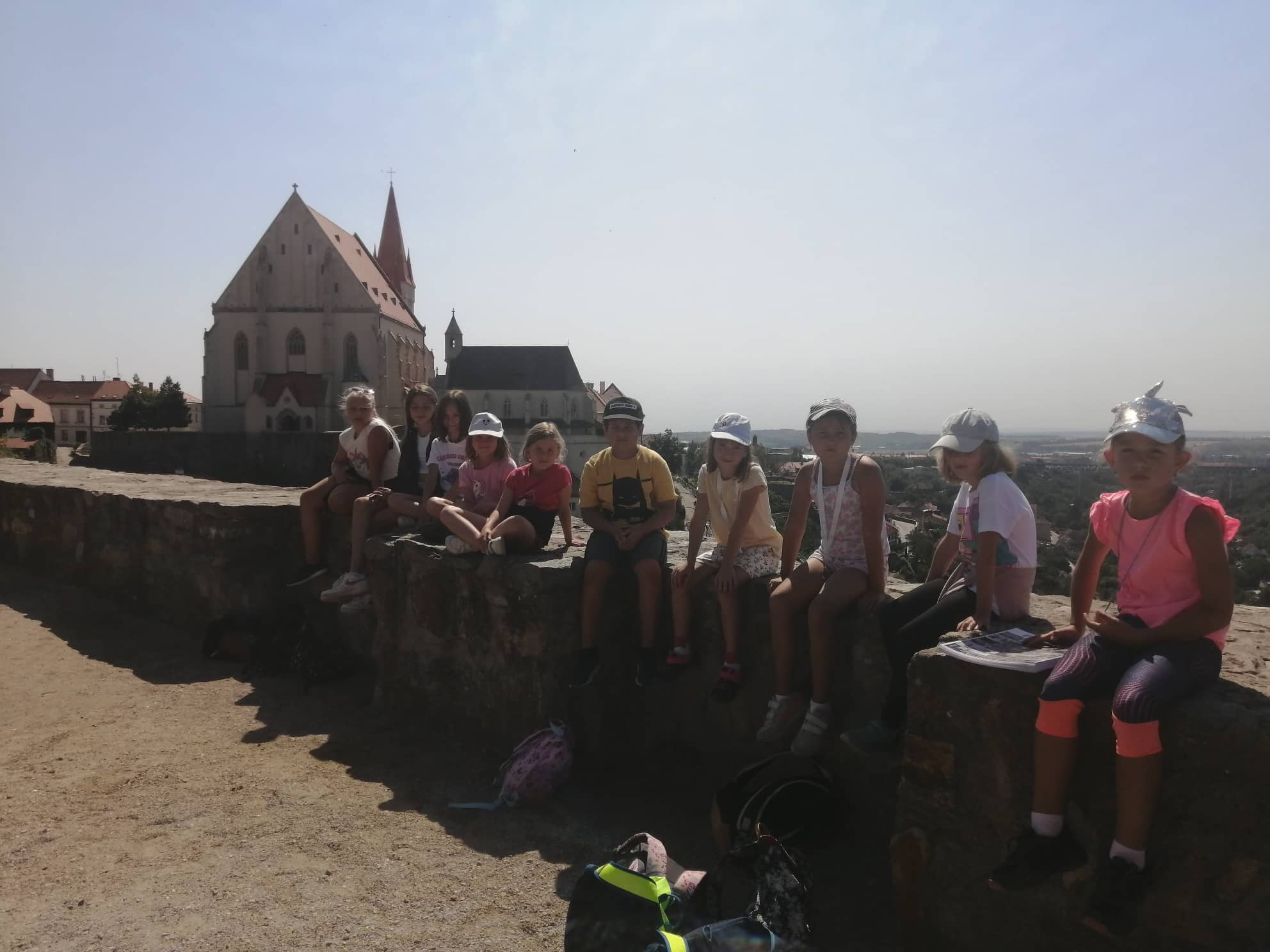 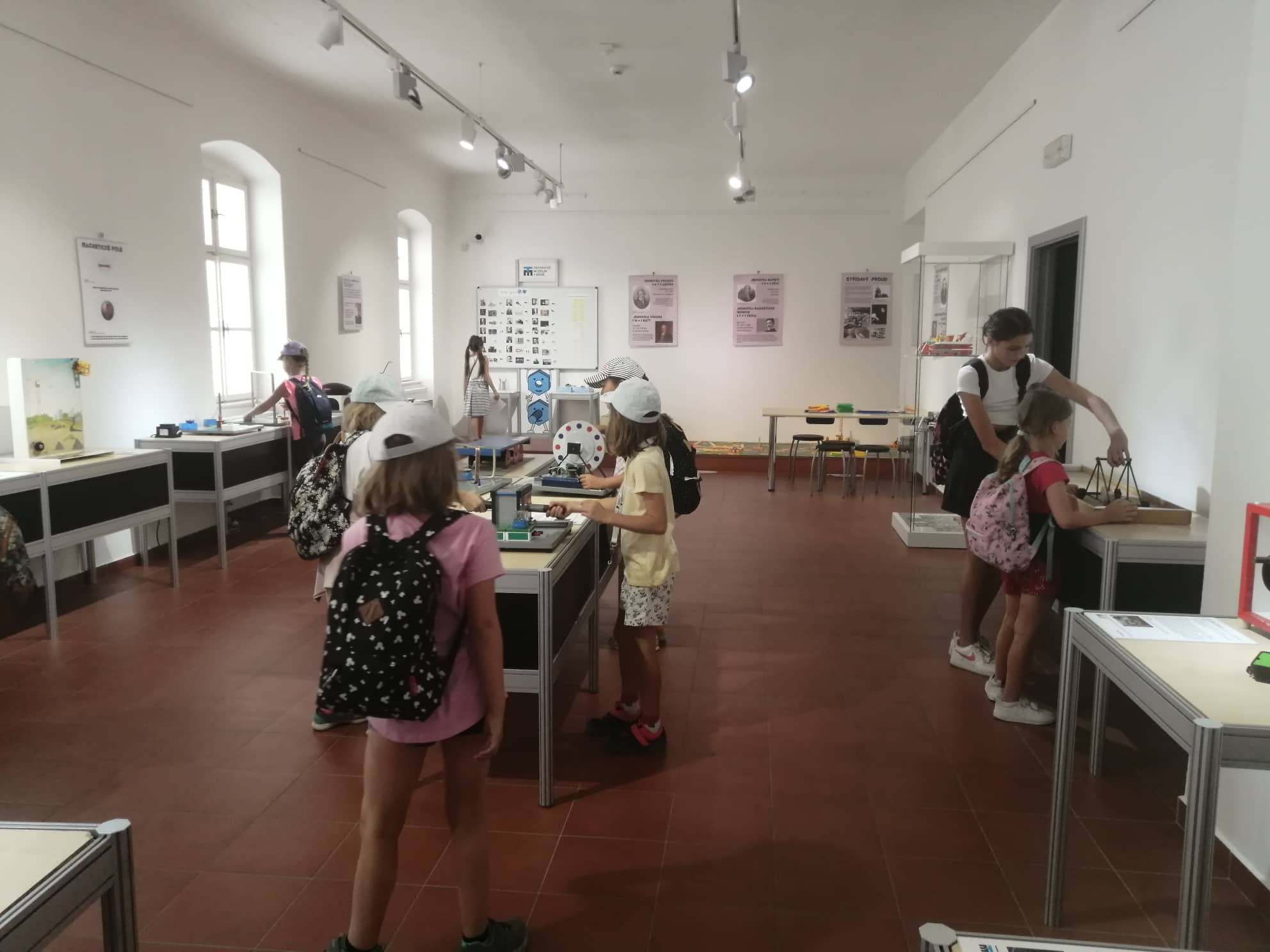 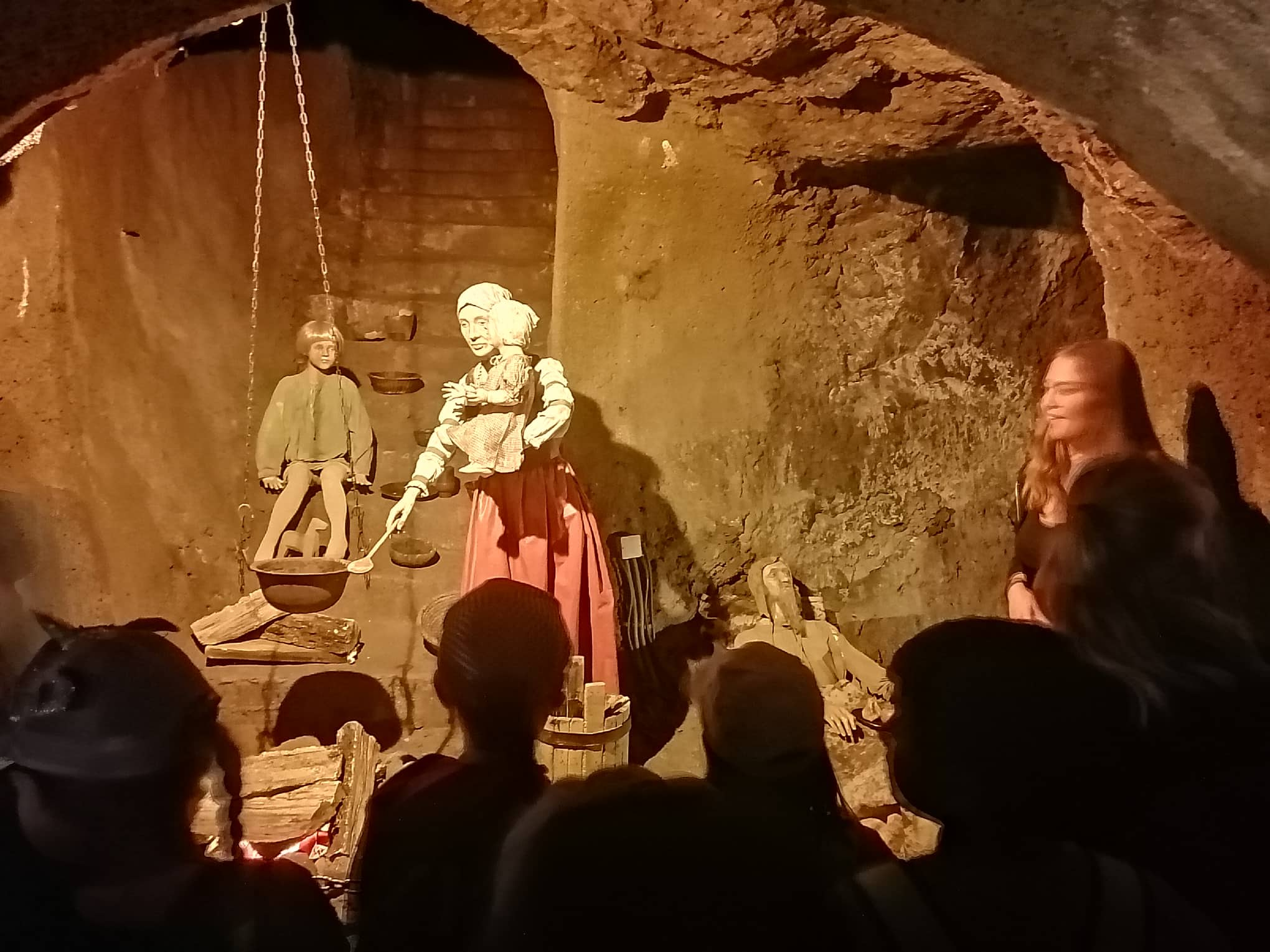 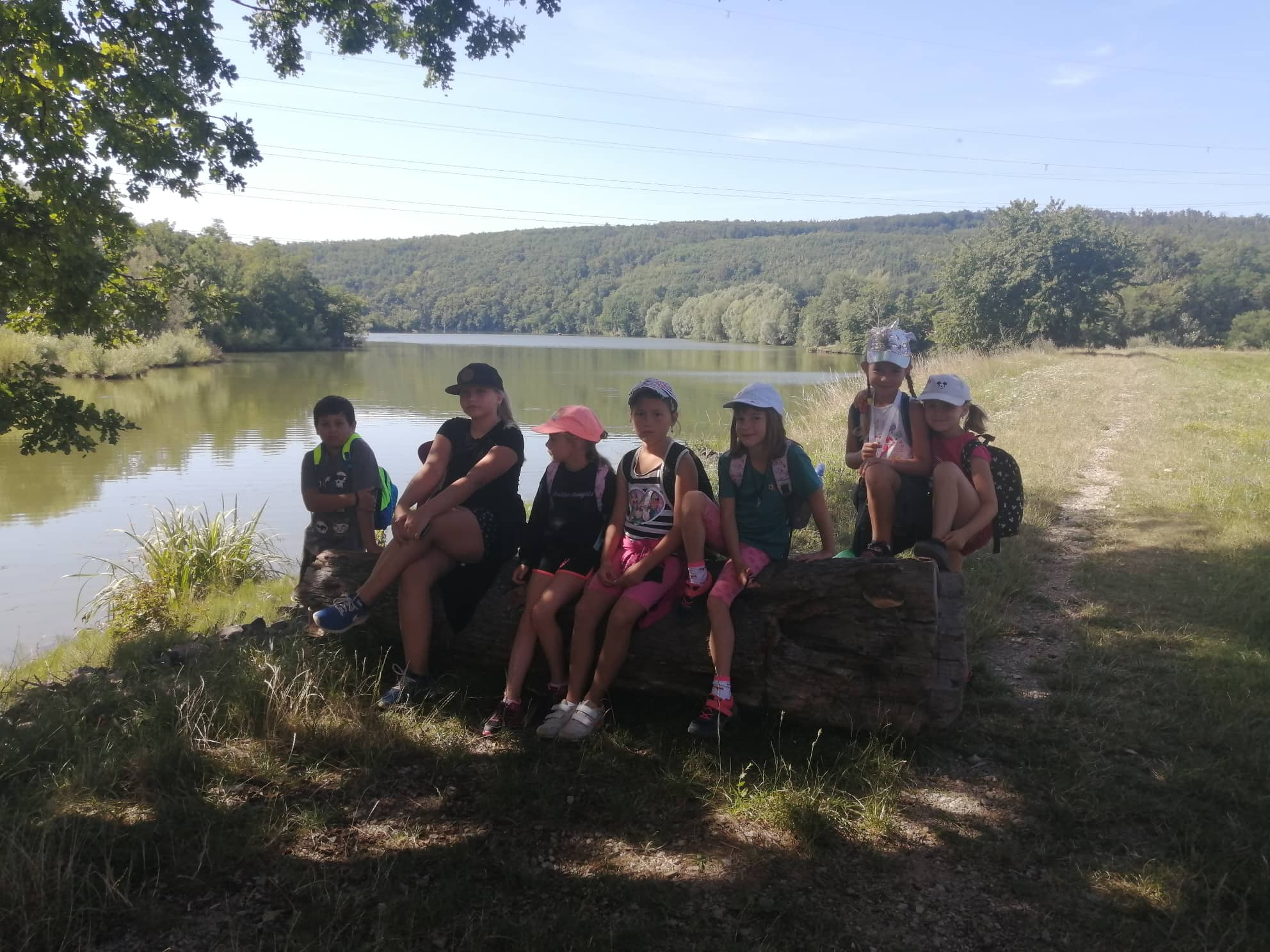 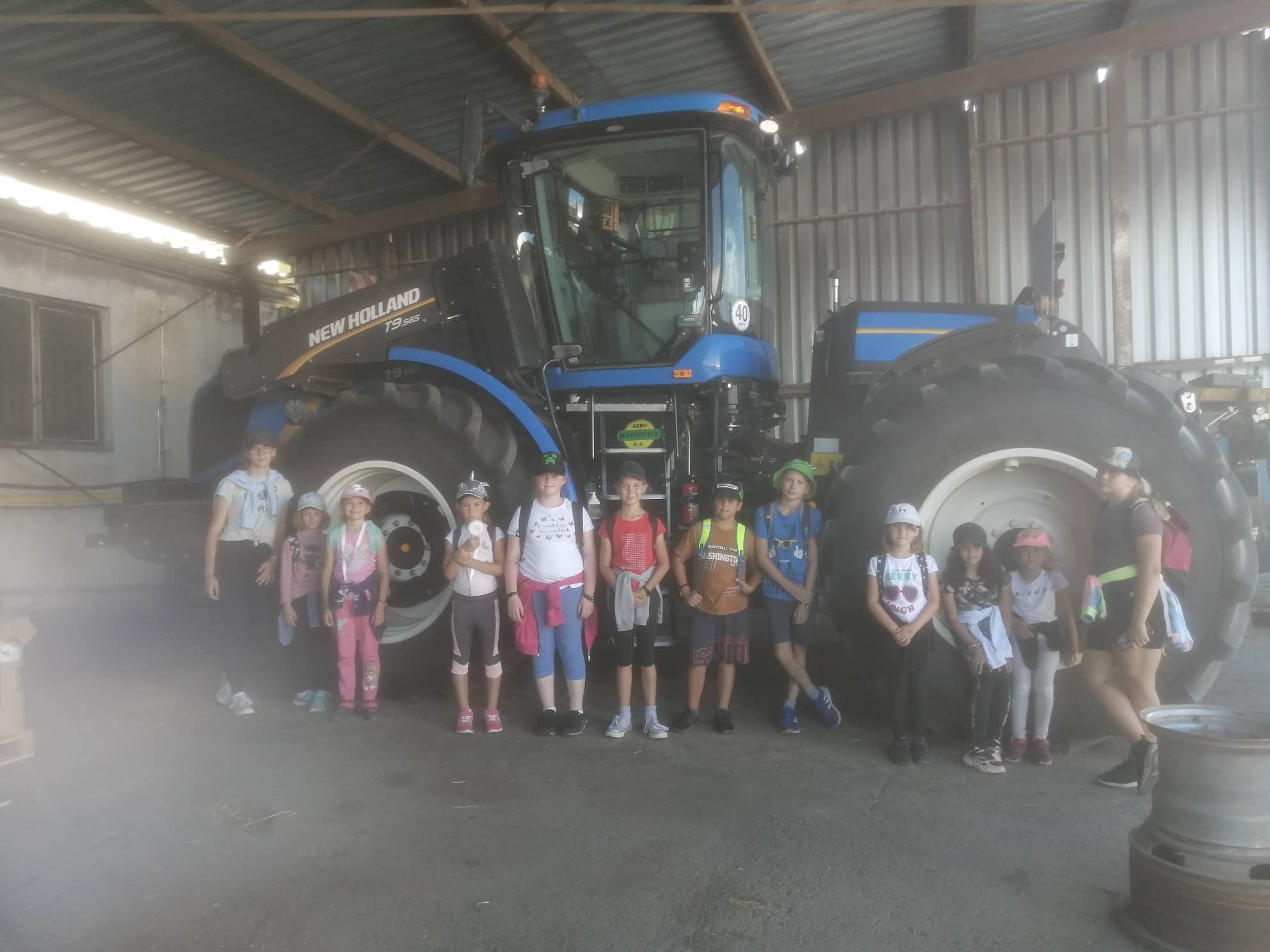 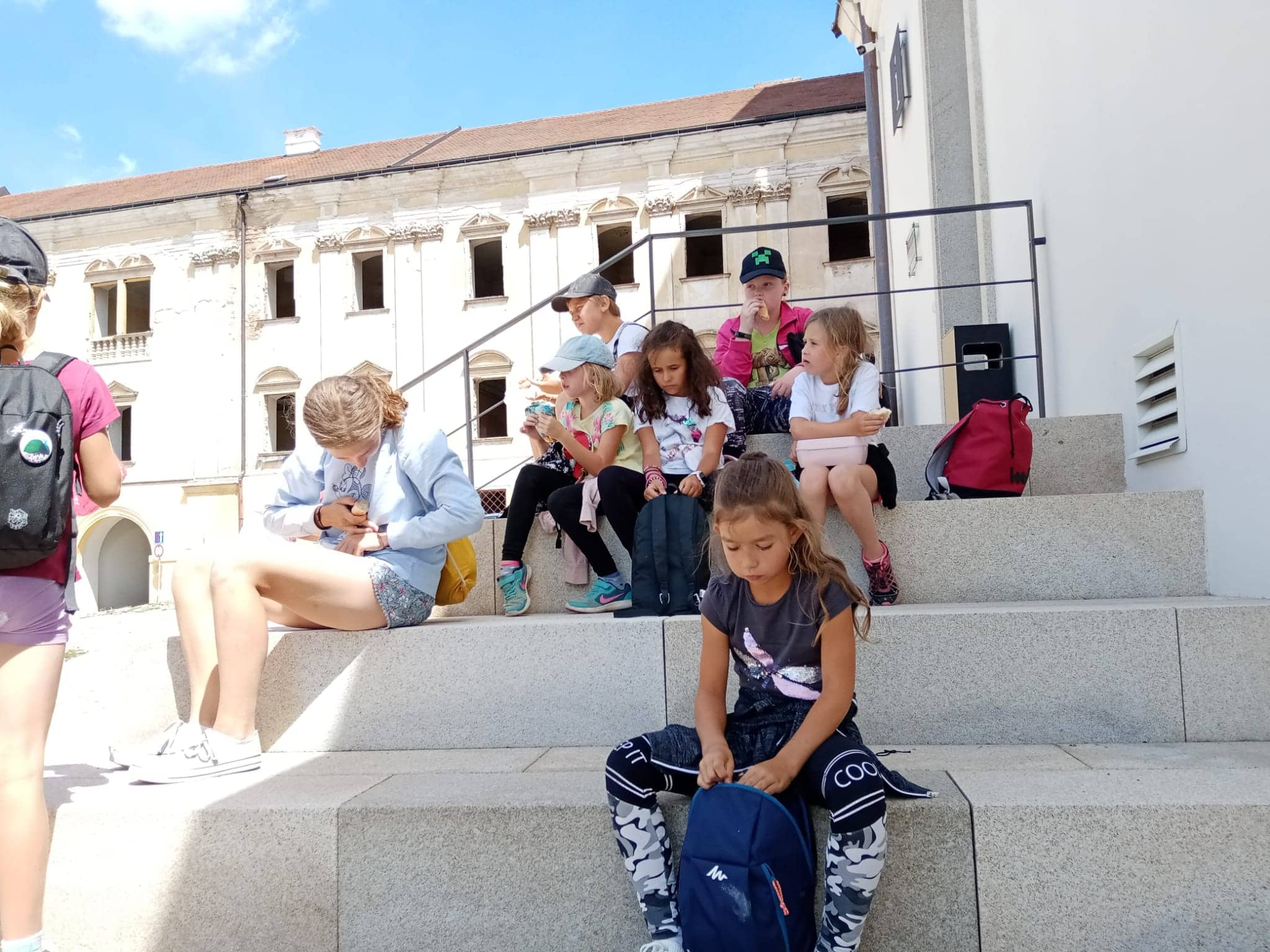 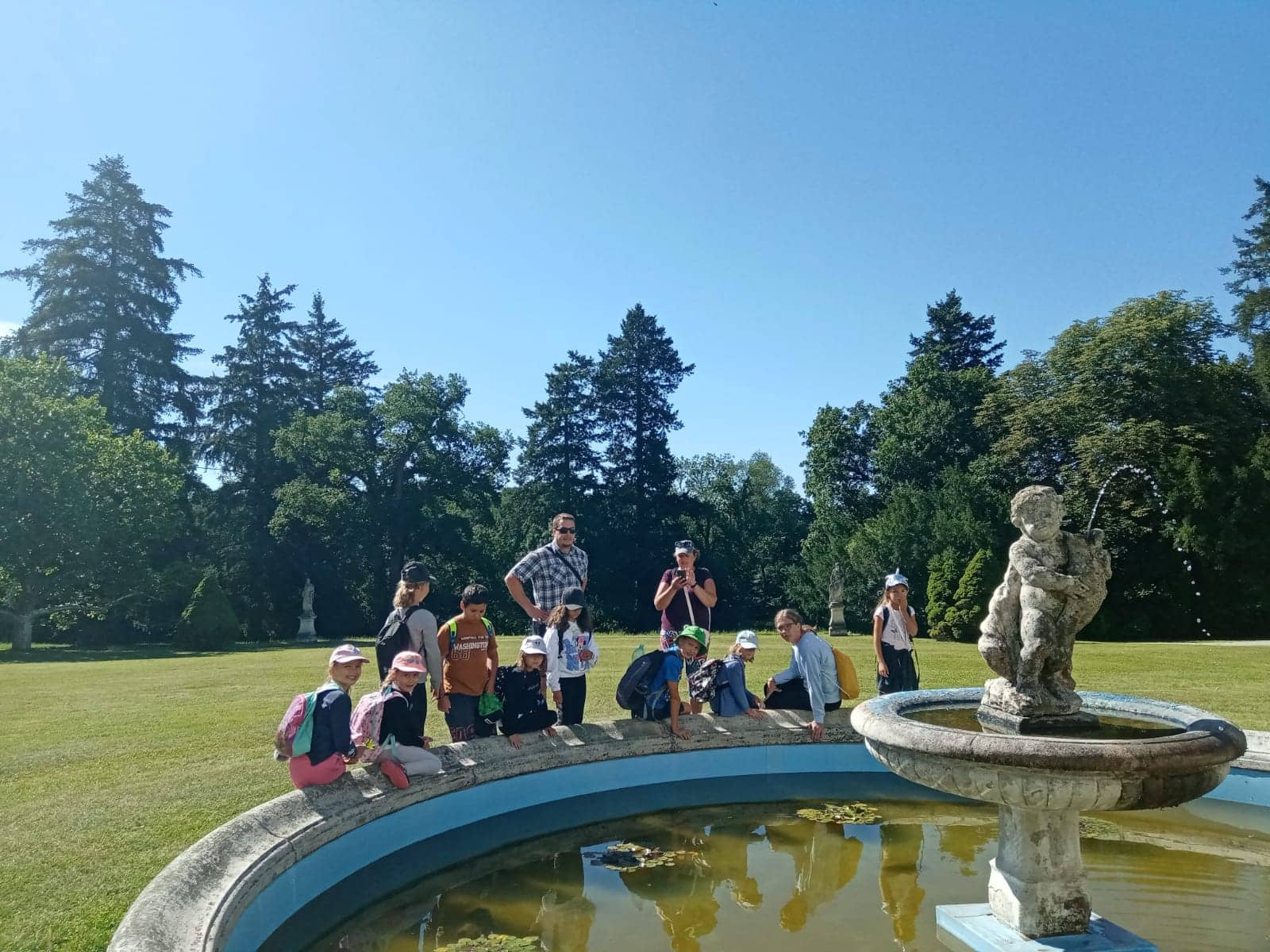 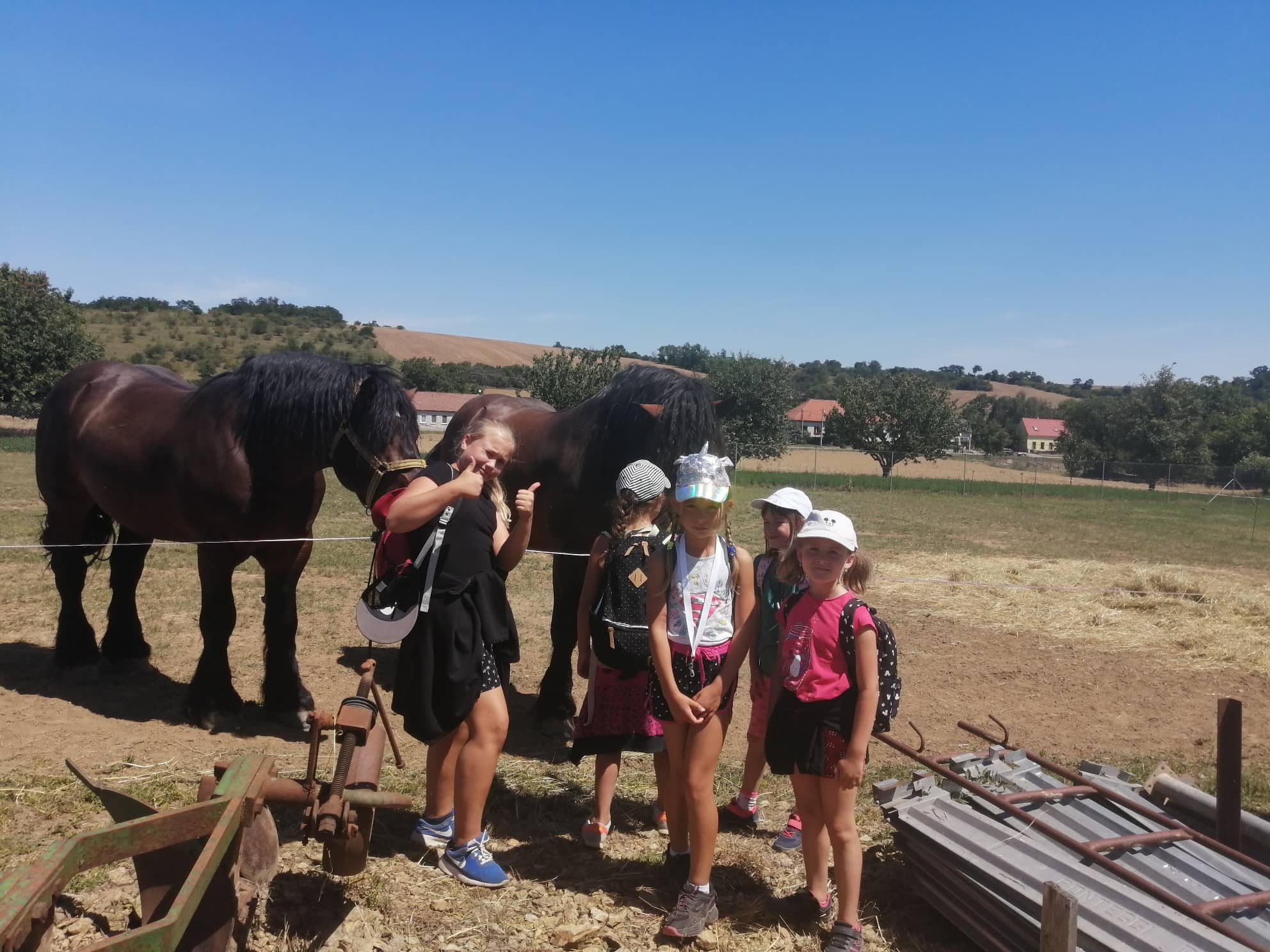 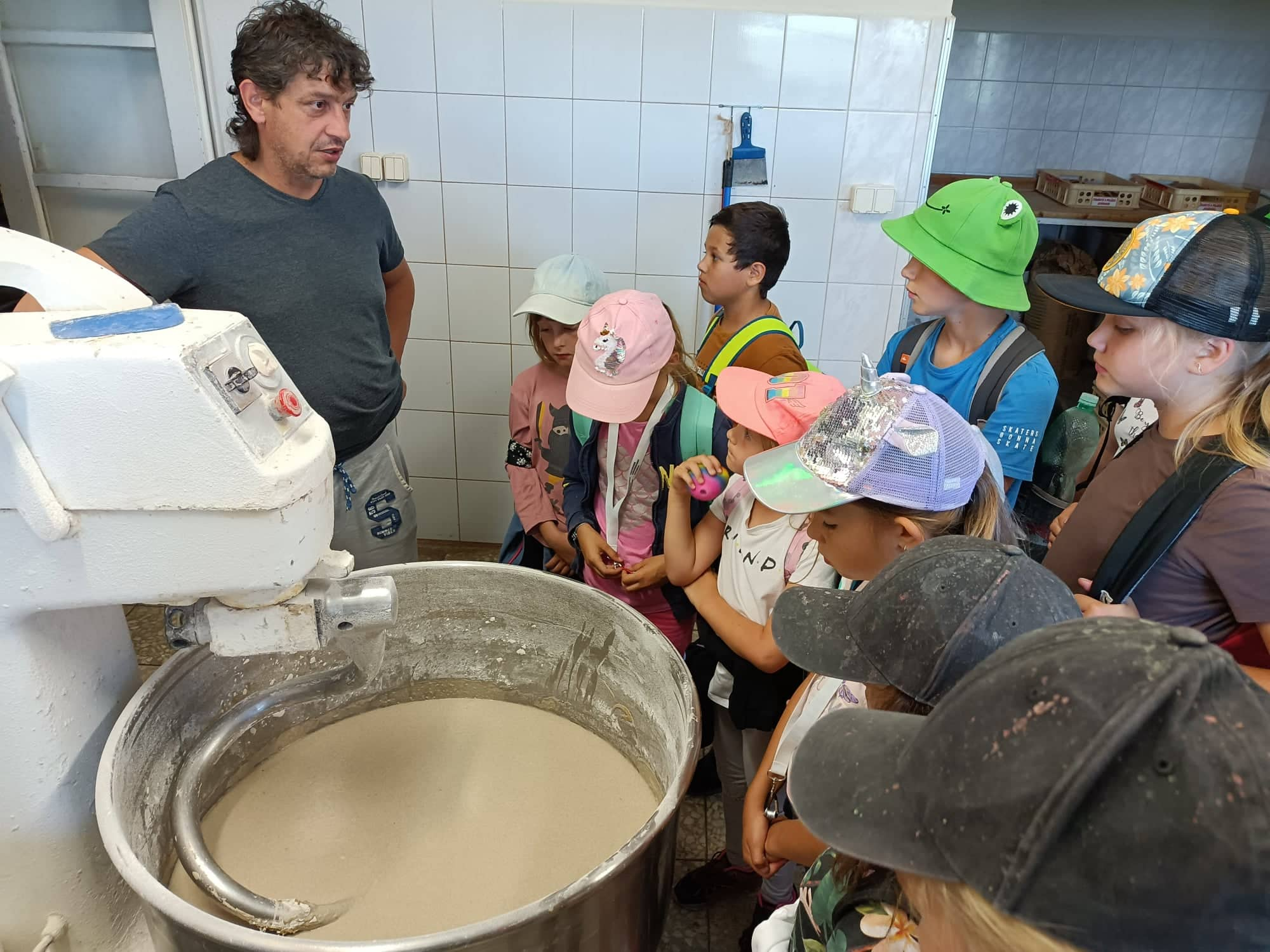 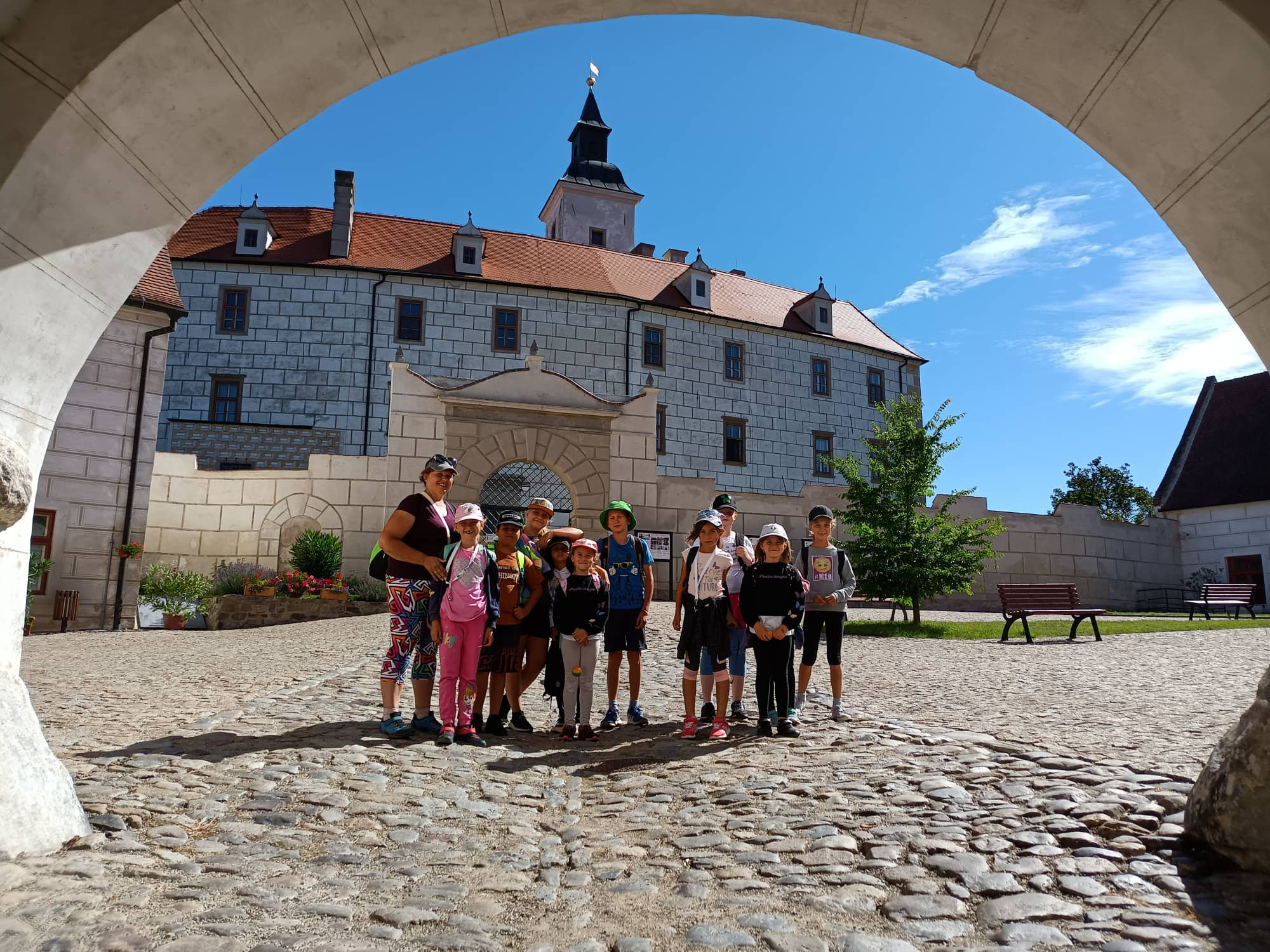 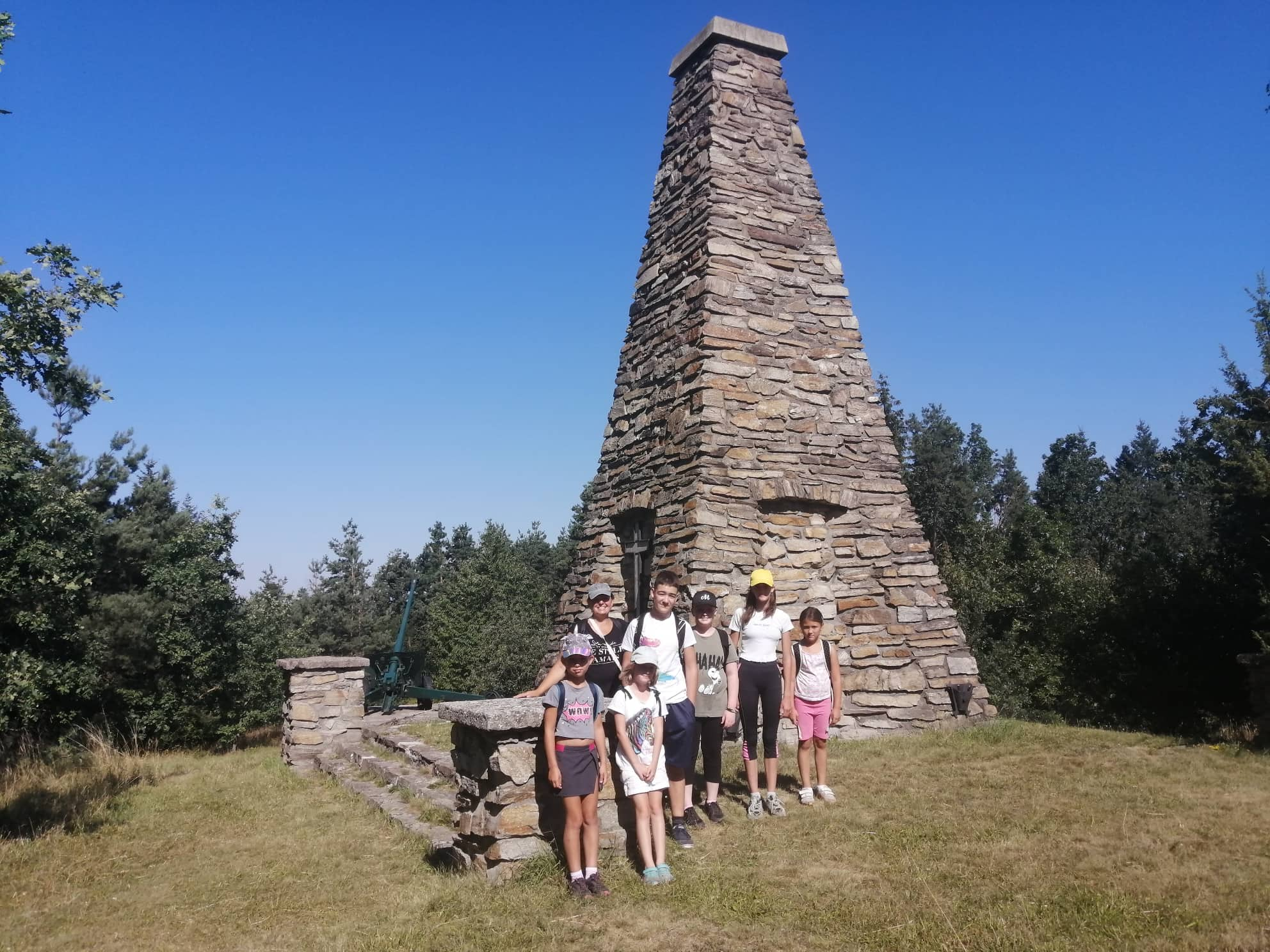 